OSOBNÍ BEZPEČÍ – pracovní list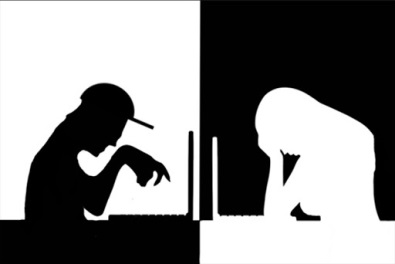 Pokus se vysvětlit tyto pojmy (využij odkaz):https://www.youtube.com/watch?v=A1e-G6DnV-ESetkal(a) ses někdy s projevy ŠIKANY? ………………………………………………………………………………………………………………………………….………………………………………………………………………………………………………………………………….Je důležité ŠIKANU řešit? Proč?………………………………………………………………………………………………………………………………….………………………………………………………………………………………………………………………………….KDO ti může při řešení pomoci? ………………………………………………………………………………………………………………………………….………………………………………………………………………………………………………………………………….OSOBNÍ BEZPEČÍ – výukový zdroj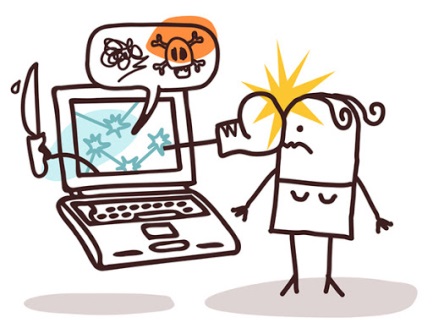 Většina z vás využívá počítač/mobilní telefon k vyhledávání informací, k zábavě ak diskuzím prostřednictvím internetu.Tato komunikace může však vést ke ztrátě soukromí. Proto bychom měli dodržovat určitá pravidla.PRAVIDLA NA OCHRANU SOUKROMÍ:Rozmysli si, komu sdělíš své osobní údaje.Jejich zveřejněním lze třeba zjistit, jaká je adresa vašeho bydliště, kam chodíš do školy.Svá hesla nikdy nesdělujte jiným osobám.VŽDY bys měl(a) mít svolení svých kamarádů, pokud chceš zveřejnit jejich osobní údaje (včetně fotografií, videí).Dodržováním zásad bezpečné komunikace můžete předejít případnému vydírání, šikaně (kyberšikaně).PRAVIDLA PRO BEZPEČNOU KOMUNIKACI:Nikdy nikomu neposílej prostřednictvím internetu své fotografie a videa, na kterých jsi obnažený (obnažený = nahý)Tento druh fotografií nesdílejte ani v soukromých galeriích chráněných heslem.Při mailové komunikaci měj na paměti tyto zásady:Neukládej cizí soubory (stahování filmů, her).Neotvírej cizí soubory.Používej antivir (antivirový program = slouží k odstraňování počítačových virů).Ověřuj si pravdivost informací.Neklikej na odkazy zaslané cizím člověkem, organizací.StalkingSextingKybergroomingPhishingPharmingSPAMHOAXRANSOMWAREANTIVIR